OverviewSometimes it’s helpful to print a report that includes all of a youth or adult member’s enrollment information. 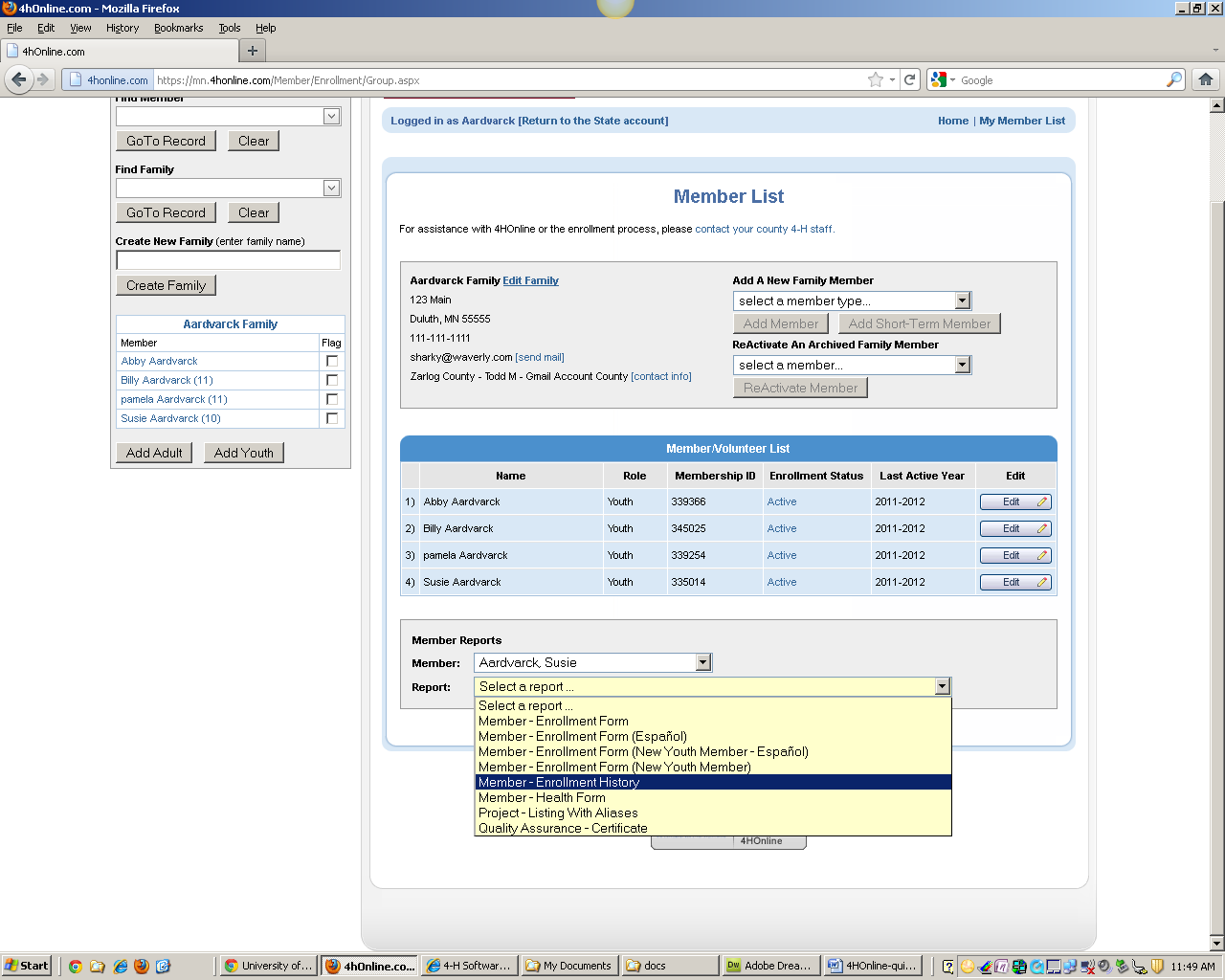 Member report ToolAfter logging in:Navigate to the [Member List] screen.In the Member Reports section,  select a [Member]Click on [Member – Enrollment History]A PDF report will pop up, or display in your browser.IMPORTANT NOTESWhen the family logs in, they will see these same [Member Reports] options and and can print the same report.Do not use the [Member – Enrollment Form] report for this purpose - it will (automatically and temporarily) INCREMENT the member’s school grade and 
years in 4-HStandard report optionAs a Manager, you can print enrollment reports for a batch of members, based on filter criteria of your choosing, as follows:Click on the [Reports] iconClick on the [Standard Reports] and choose the [… Current 4-H Year] version
 (the [… Next 4-H Year] version will increment school grade and years in 4-H)Click on [Memorize Report] to save a copy of this report, where you can then apply Standard or Custom Filters to print these reports for a selected group of members. 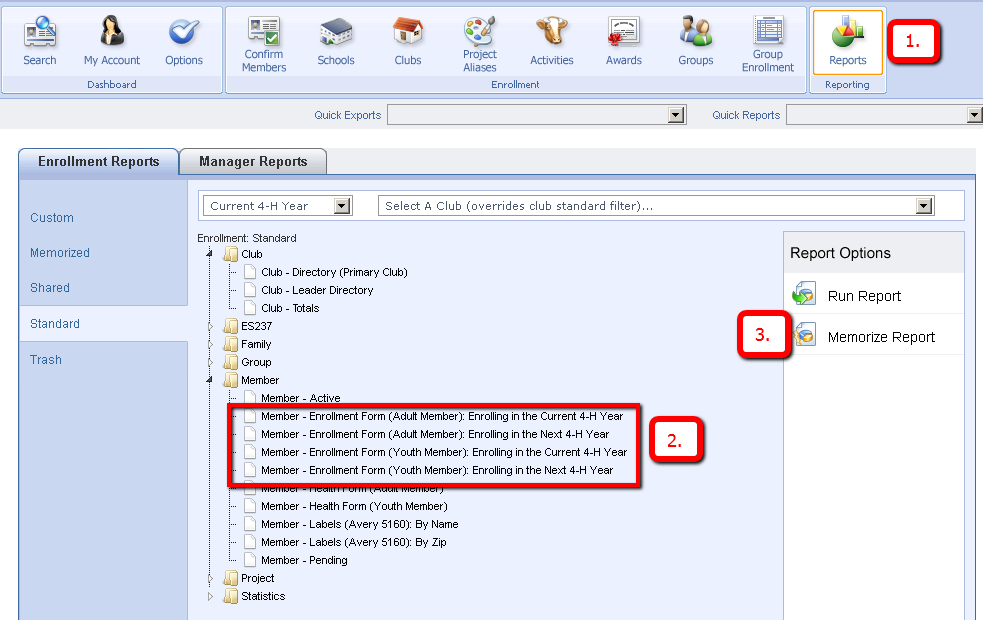 